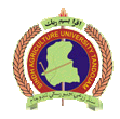 FACULTY OF AGRICULTURAL ENGINEERING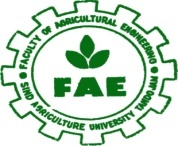 SINDH AGRICULTURE UNIVERSITY TANDO JAM                       Faculty Satisfaction Survey                    (To be submitted on annual basis by each faculty member)The Purpose of this survey is to assess faculty members’ satisfaction level and the effectiveness of progra in place to help them progress and excel in their profession. Indicate how satisfied are you with each of the following aspects of you situation at your department?5: Very satisfied		4: Satisfied	 3: Uncertain 	   2: Dissatisfied	        1: Very dissatisfied.Your mix of research, teaching and community service.5		4		3		2		1The intellectual stimulation of your work.5		4		3		2		1Type of teaching / research you currently do.5		4		3		2		1Your interaction with students.5		4		3		2		1Cooperation you receive from colleagues.5		4		3		2		1The mentoring available to you.5		4		3		2		1Administrative support from the department.5		4		3		2		1Providing clarity about the faculty promotion process.5		4		3		2		1Your prospects for advancement and progress through ranks.5		4		3		2		1Salary and compensation package.	5		4		3		2		1Job security and stability at the department.5		4		3		2		1Amount of time you have for yourself and family.5		4		3		2		1The overall climate at the department.	5		4		3		2		1Whether the department is utilizing your experience and knowledge 5		4		3		2		1What are the best progra / factors currently available in your department that enhance your motivation and job satisfaction:	________________________________________________________________________	________________________________________________________________________	________________________________________________________________________	________________________________________________________________________	________________________________________________________________________	________________________________________________________________________	________________________________________________________________________	________________________________________________________________________16.	Suggest progra / factors that could improve your motivation and job satisfaction?________________________________________________________________________	________________________________________________________________________	________________________________________________________________________	________________________________________________________________________	________________________________________________________________________	________________________________________________________________________	________________________________________________________________________Information about faculty memberi.	Academic rank:	A: Professor	B: Associate Professor 	C: Assistant Professor 	D: LecturerE: Otherii.	Years of service:	A: 1-5		B: 6-10		C: 11-15	D: 16-20	E: >20	Name: ____________________ Signature: _____________________ Date: __________